Inscription Ecole de RugbyMode d’emploi	AFFILIATION : la première licence de mon enfant mineurJ’entre en contact avec le club.Je contacte le STADE LAURENTIN RUGBY Car seul le club peut initialiser une demande d’affiliation sur le mail écolederugby.slr@gmail.comJe lui fournis les éléments suivants afin qu’il puise créer la demande :Nom  de l’enfant prénom de l’enfantDate de naissance de L’enfant Sexe de l’enfantNationalité de l’enfant Adresse MailJe complète le formulaire de mon enfant sur le site Oval-eSuite à la création de la demande d’affiliation par la club, je reçois un mail contenant l’identifiant (numéro de licence) de mon enfant mineur, le mot de passe et un lien vers le formulaire d’affiliation.Le formulaire est disponible en permanence sur l’écran d’accueil Oval-e2.Accès à Oval-e2 : https://ovale2.ffr.frJe complète le formulaire de mon enfant, notamment l’étape 3 concernant les mentions légales. Je suis la seule personne à pouvoir compléter cette étape. Je n’oublie pas de télécharger et imprimer le certificat médical pour la visite et l’attestation de soin à rendre au club.Mon enfant passe sa visite médicale.Une fois le certificat médical entièrement complété/ signé par le praticien et les parents, le club peut scanner et le transmettre aux services de la FFR pour validation. Une fois la validation effective, je reçois un mail de confirmation de l’affiliation de mon enfant sur mon adresse personnelle.Le club qui doit être le détenteur de l’original des documents en cas de besoin durant la saison.Je suis averti(e) de l’affiliation de mon enfant par email.Une fois le formulaire entièrement complété par les parents et le club, il sera transmis aux services de la FFR pour validation. Cette étape de Validation peut prendre quelques jours.  REAFFILLIATIONJe contacte mon club pour qu’il lance la demande de ré-affiliation sur le mail ecoelderugby.slr@gmail.comJe lui indique si mon adresse mail personnelle a changé.Je complète mon formulaire d’affiliation.Suite à la création  de la demande de ré affiliation par mon club, je reçois un mail contenant mon identifiant (numéro de licence), mon mot de passe et un lien vers le formulaire d’affiliation.  Le formulaire d’affiliation est disponible sur l’écran d’accueil Oval-e2 Je complète mon formulaire, notamment l’étape 3 concernant les mentions légales.Je suis la seule personne à pouvoir compléter cette étape3.Je passe ma visite médicale.    Une fois l’étape 3 complétée, je peux imprimer mon certificat médical pour me rendre chez le médecin. Ce certificat médical en original et l’attestation de soins signés des parents doit être remis au club qui doit être le détenteur de l’original des documents en cas de besoin durant la saison. Je suis averti(e) de mon affiliation par email.Une fois le formulaire entièrement complète, le club peut le transmettre aux services de la FFR pour validation étape qui peut prendre quelques jours. Cette Validation effective, je reçois un mail de confirmation de mon affiliation sur mon adresse personnelle.En cas de MUTATIONJ’entre en contact avec le club vers lequel je souhaite muterJe contacte le club pour qu’il lance la demande de mutationJe lui fournis les éléments suivants afin qu’il puisse créer la demande : Nom, PrénomDate de naissance, SexeNationalité Adresse mail personnelle    Je démissionne et je complète mon formulaire d’affiliationSuite à la création de la demande de la mutation par un nouveau Club, je reçois un mail contenant mon identifiant (numéro de licence), mon mot de passe et un lien vers le formulaire d’affiliation. Le formulaire d’affiliation est disponible en permanence sur l’écran d’accueil Oval-e2. Je coche la case signifiant ma démission en haut du Formulaire.Je complète mon formulaire, notamment l’étape 3 concernant les mentions légales. Je suis la seule personne pouvoir compléter cette étape 3, les autres étapes pouvant être complétée par le Club si besoin.Je passe ma visite médicaleUne fois l’étape 3complétée, je peux imprimer mon certificat médical pour me rendre chez le médecinJe suis averti de mon affiliation par emailUne Fois le formulaire entièrement complété, le club peut le transmettre aux services de la FFR pour validation.Mon ancien club a la possibilité de donner son accord ou son opposition à ma demande de mutation. En cas d’opposition, la commission des mutations de ma ligue Régionale examine le dossier.Une fois la validation effective, je reçois un mail de confirmation de mon affiliation sur mon adresse personnelle Pour LE STADE Laurentin Rugby/ Documents à Rendre pour l’inscription et accès aux entrainementsAutorisation de soin, certificat médical signé du médecin / imprimés sur le site Ovale-eFiche d’inscription fournie par Le Stade Laurentin Rugby remplie et signée des parents Règlement financier de la licence à l’ordre du Stade Laurentin Rugby En cas de nouvelle inscription : Photocopie de la carte d’identité ou du livret de familleChartes Parents signéChartes joueurs signéMERCI D’AMENER TOUS LES DOUCUMENTS EN UNE SEULE FOIS SVP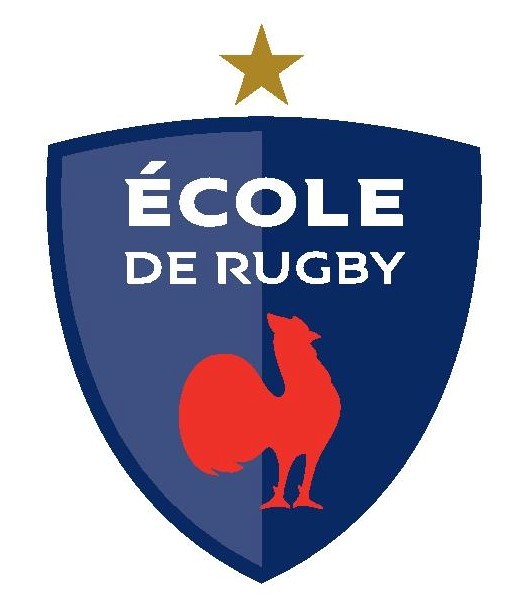 Bonne saison 2021/2022